INCLUSÃO DE DEPENDENTE PARA FINS DE ABATIMENTO NO IMPOSTO DE RENDA RETIDO NA FONTERequer a inclusão do(s) dependente(s) abaixo(s) para fins de abatimento no imposto de renda retido na fonte, de acordo com o artigo 71, §§1º e 2°, e incisos, do Decreto nº 9.580 de 22/11/2018 (DOU de 23/11/2018).( ) cônjuge, conforme certidão de casamento em anexo e declaração de dependência econômica (informar obrigatoriamente a raça/cor);;( ) o companheiro ou a companheira, com vida em comum por mais de cinco anos, ou por período menor se da união resultou filho, conforme declaração de união estável em anexo e/ou certidão de nascimento de filho(s) em comum, bem como declaração de dependência econômica (informar obrigatoriamente a raça/cor);( ) filho(s) / enteado(s) até 21(vinte e um) anos, conforme certidão(ões) de nascimento em anexo e declaração de que o(s) mesmo(s) não é(são) dependente(s) de outro contribuinte (informar obrigatoriamente a raça/cor);( ) o menor pobre, até vinte e um anos, conforme guarda judicial em anexo, e declaração de que o mesmo não é dependente de outro contribuinte (informar obrigatoriamente a raça/cor);( ) o irmão, o neto ou o bisneto, sem arrimo dos pais, até vinte e um anos, conforme guarda judicial em anexo, ou de qualquer idade quando incapacitado física ou mentalmente para o trabalho, juntando documento comprobatório da relação de parentesco e declaração de que o mesmo não é dependente de outro contribuinte (informar obrigatoriamente a raça/cor);( ) os pais, os avós ou os bisavós, conforme declaração em anexo de que não auferem rendimentos, tributáveis ou não, superiores ao limite de isenção mensal, juntando documento comprobatório da relação de parentesco (informar obrigatoriamente a raça/cor);( ) o absolutamente incapaz, juntando decisão judicial sobre tutoria ou curadoria.Orientações:Deve ir para Secretaria de Gestão de Pessoas;Anexar documento comprobatório em pdf, de acordo com a relação de parentesco/ dependência;Anexar Declaração, conforme modelo abaixo.DECLARAÇÃODeclaro, sob as penas da Lei e perante o Tribunal Regional do Trabalho da 16ª Região, que ______________________________________ não consta como dependente de outro contribuinte para fins de abatimento no imposto de renda retido na fonte e que ele/ela vive sob minha dependência econômica e está dentro do limite de isenção para essa finalidade. Declaro, ainda, estar ciente de que a apresentação de declaração falsa sujeita o declarante às sanções civis, administrativas e criminais previstas na legislação aplicável, conforme estabelecido no art. 2º da Lei nº 7.115/83, que dispõe sobre prova documental.Em 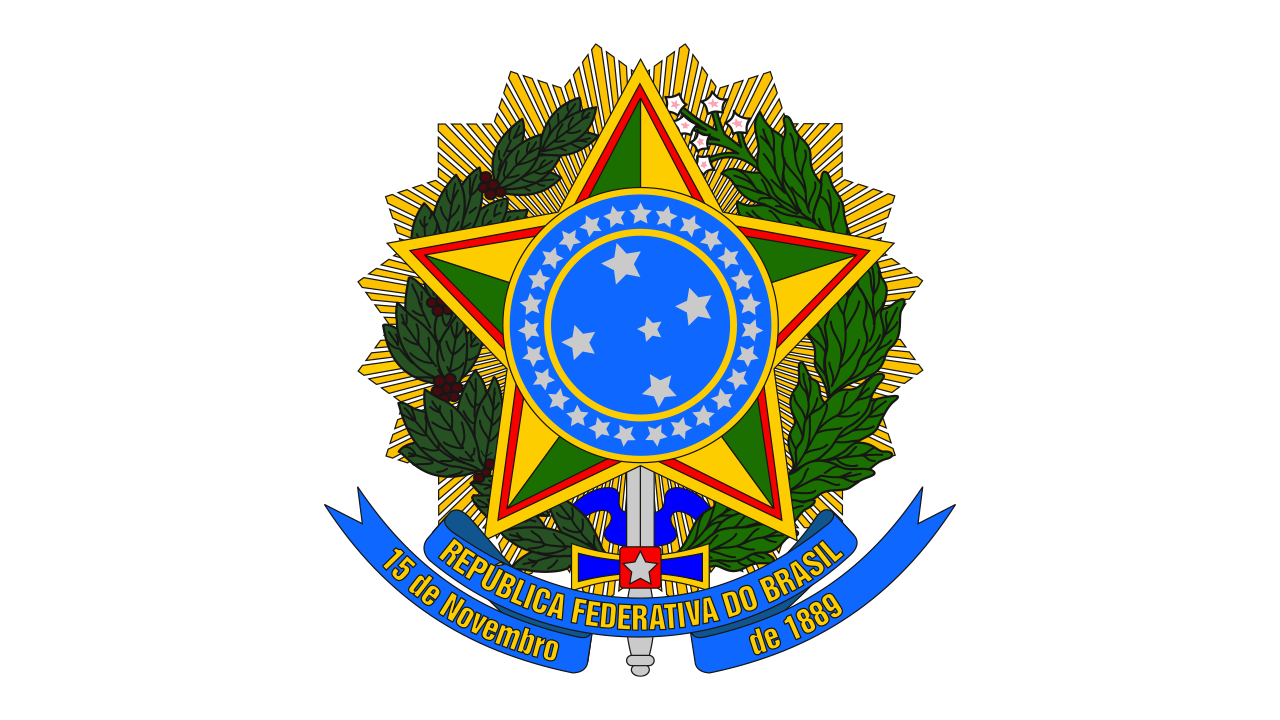 Poder JudiciárioTribunal Regional do Trabalho da 16ª Região